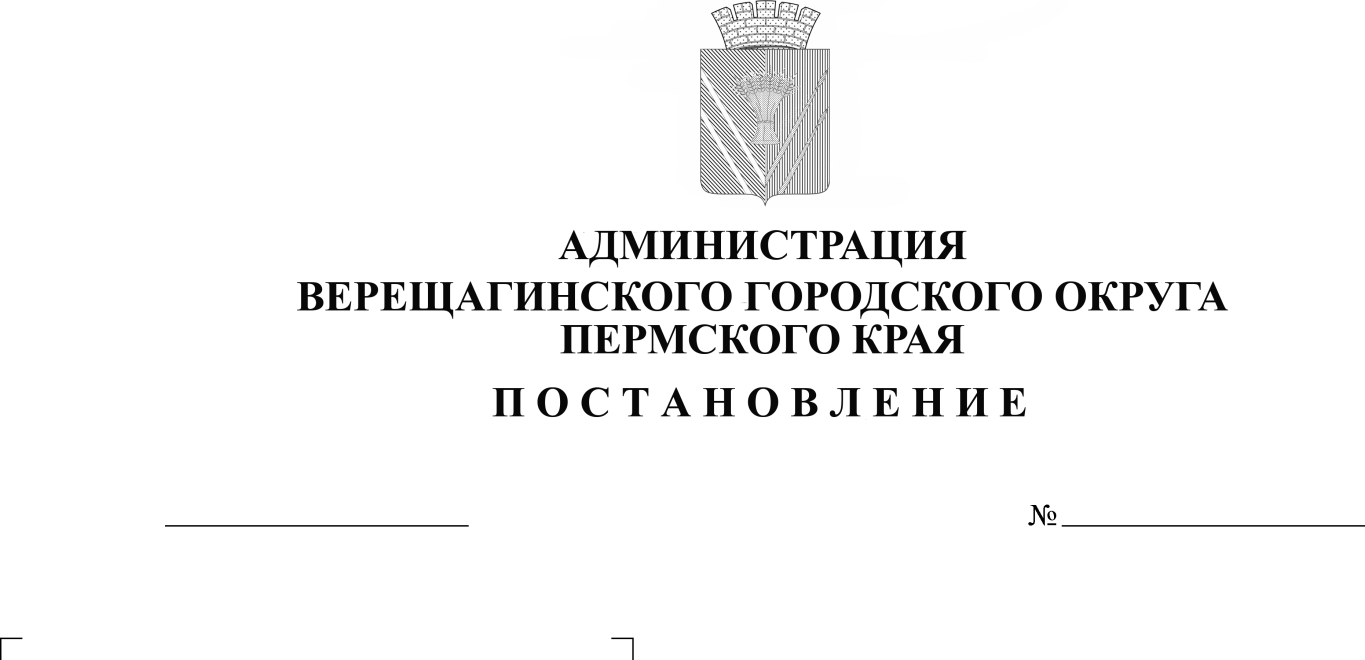 	29.11.2022	254-01-01-2605О внесении изменений в Порядокопределения объема и условий предоставления субсидии муниципальным бюджетным учреждениям на реализацию мероприятия «Обеспечение бесплатным питанием обучающихся с ограниченными возможностями здоровья» муниципальной программы «Развитие системы образования»В соответствии с абзацем вторым пункта 1 статьи 78.1 Бюджетного кодекса Российской Федерации, постановлением Правительства Российской Федерации от 22.02.2020 № 203 «Об общих требованиях к нормативным правовым актам и муниципальным правовым актам, устанавливающим порядок определения объема и условия предоставления бюджетным и автономным учреждениям субсидий на иные цели», частью 7 статьи 79 Федерального закона от 29.12.2012 № 273-ФЗ «Об образовании в Российской Федерации», пунктом 13 части 1 статьи 16 Федерального закона от 06.10.2003 № 131-ФЗ «Об общих принципах организации местного самоуправления в Российской Федерации», законом Пермского края «Об образовании в Пермском крае» от 12.03.2014 № 308-ПК, муниципальной программой «Развитие системы образования», утвержденной постановлением администрации Верещагинского городского округа Пермского края от 30.01.2020 № 254-01-01-88, руководствуясь Уставом муниципального образования Верещагинский городской округ Пермского края,администрация Верещагинского городского округа ПОСТАНОВЛЯЕТ:Внести в Порядок определения объема и условий предоставления субсидии муниципальным бюджетным учреждениям на реализацию мероприятия «Обеспечение бесплатным питанием обучающихся с ограниченными возможностями здоровья» муниципальной программы «Развитие системы образования», утвержденный постановлением администрации Верещагинского городского округа от 30.12.2021 № 254-01-01-2381 (далее - Порядок) следующие изменения:абзац четвертый пункта 3.2 Порядка изложить в новой редакции:«в) копию заключения ТПМПК, подтверждающего наличие у обучающегося недостатков в физическом и (или) психическом развитии, препятствующих получению образования без создания специальных условий, полученную для каждого уровня общего образования;»; Раздел 3 Порядка дополнить пунктом 3.9 следующего содержания:«3.9. Обучающимся с ограниченным возможностями здоровья на дому из семей, находящихся в социальном опасном положении, компенсация за питание в денежной форме заменяется набором продуктов питания на сумму эквивалентную расчетному объему расходов на выплату компенсации родителям (законным представителям) за питание за дни проведения занятий (уроков) с обучающимися. Учреждение самостоятельно осуществляет выбор продуктов питания, подлежащих выдаче.»;пункт 4.6 Порядка изложить в новой редакции:«4.6. Размер субсидии на иные цели Учреждению определяется в соответствии с расчетом-обоснованием объема субсидии на иные цели, предоставленным согласно пункту 4.1 настоящего Порядка:по предоставлению бесплатного питания обучающимся с ОВЗ -  исходя из размера стоимости предоставления бесплатного питания обучающимся с ОВЗ, количества обучающихся с ОВЗ и количества дней предоставления питания;по предоставлению компенсации родителям (законным представителям) обучающихся с ОВЗ на дому – исходя из размера компенсации за питание родителям (законным представителям) обучающихся с ОВЗ на дому и количества дней предоставления.Размер стоимости предоставления бесплатного питания для обучающихся с ОВЗ рассчитывается исходя из стоимости набора продуктов питания на 1 обучающегося в день, необходимых для приготовления пищи, и расходов, связанных с организацией питания и процессом приготовления пищи, и утверждается нормативным правовым актом администрации Верещагинского городского округа Пермского края.Размер компенсации за питание родителям (законным представителям) обучающихся с ОВЗ на дому приравнивается к размеру стоимости предоставления бесплатного питания для обучающегося с ОВЗ.»2. Настоящее постановление вступает в силу со дня его официального опубликования в газете «Заря», за исключением пункта 1.3 постановления, действие которого распространяется на правоотношения, возникшие с 01 сентября 2022 года.      Глава городского округа -глава администрации Верещагинскогогородского округа Пермского края           	                                          С.В. Кондратьев